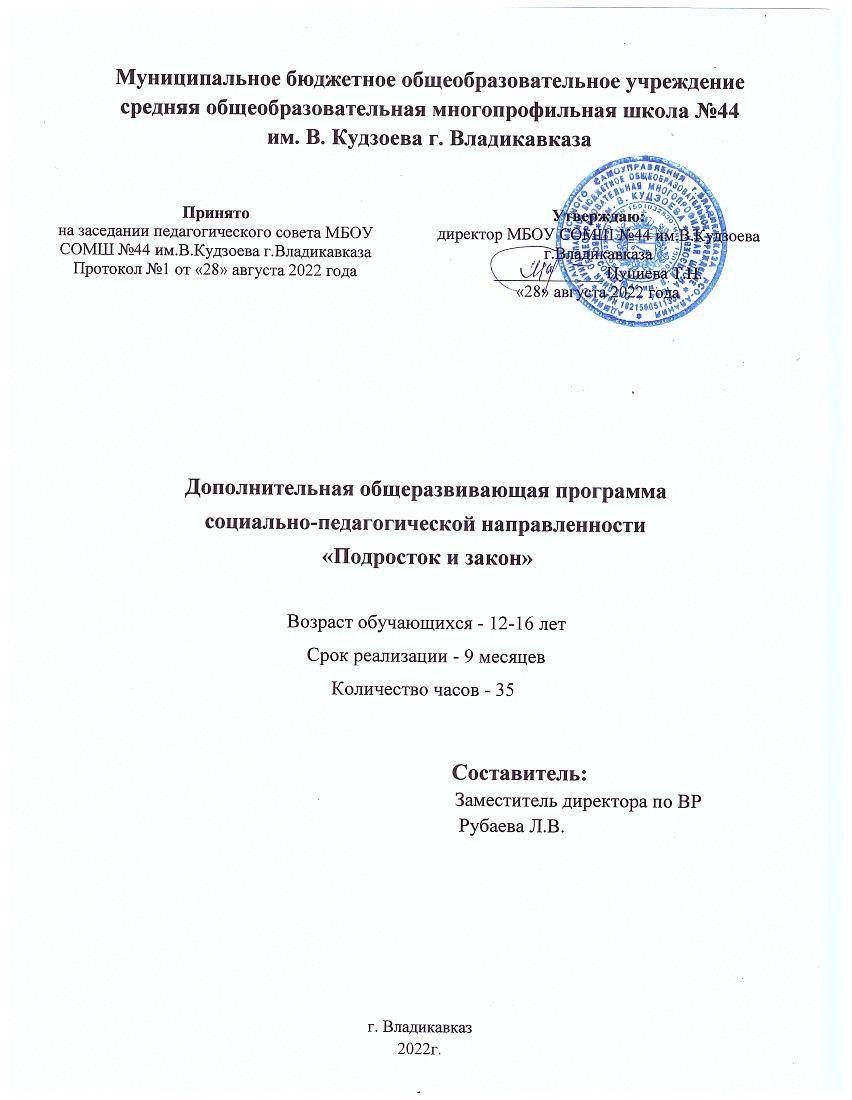                СОДЕРЖАНИЕПаспорт программыДополнительная общеобразовательная  общеразвивающая программа социально-педагогической направленности «Подросток и закон»Автор - составитель программы: заместитель директора по ВР Рубаева Лиана ВалерьевнаОрганизация-исполнитель: МБОУ СОМШ  № 44 им.В.Кудзоева г.ВладикавказаАдрес: РСО – Алания, г. Владикавказ, пр.Доватора, 35Ател. 60-00-94Возраст обучающихся:  12-15 летСрок реализации программы: 9 месяцевСоциальный статус: обучающиеся,  г. ВладикавказаЦель программы: Формирование правосознания и правовой культуры, социально-правовой активности, внутренней убежденности в необходимости соблюдения норм права, на осознание себя полноправным членом общества, имеющим гарантированные законом права и свободы; содействие развитию профессиональных склонностейНаправленность программы: социально-педагогическаяУровень реализации: дополнительное образованиеУровень освоения программы: базовыйСпособ освоения содержания образования: креативныйПояснительная записка          Содержание правового образования подростков определяется с учетом коренных изменений, которые происходят в России и новым характером отношений между государством, личностью и социальным положением гражданина.Правосознание личности формируется под влиянием окружающей правовой действительности, научной организации правового обучения и юридической практики государства. Основу правовых знаний составляет уяснение правовых требований. Воспринимая эти требования, человек соотносит их с реальной правовой практикой, вырабатывает соответствующие оценочные суждения о праве. Происходит накопление правовых знаний, вырабатывается индивидуальная позиция по отношению к действующему праву.К 16-18 годам старший подросток, накопив в своем сознании определенный запас знаний, вступает в полосу завершения формирования своего мировоззрения. Активное применение ситуаций правовой ориентации (в играх, тренингах, упражнениях) способствует не только проверке, но и закреплению полученных правовых знаний. При использовании ситуаций правовой ориентации создаются такие условия, которые заставляют учащихся напряженно трудиться. Ведь именно в процессе преодоления трудностей возникает осознание, и чем сложнее будет ситуация, тем выше будет результат. Моделирование педагогических ситуаций правовой ориентации, предусмотренных программой, служит важным звеном воплощения позитивного правосознания в правомерном поведении учащегося.Нормативно-правовые основы реализации программыДополнительная образовательная программа «Подросток и закон» реализуется систематизирует и активизирует все виды и формы социально-педагогической работы с детьми, активно включает в работу с детьми учреждения культуры, спорта, здравоохранения, правоохранительные учреждения, муниципальные службы и ведомства.Программа базируется на гуманистических принципах Конвенции ООН о правах ребенка, таких как:само ценность жизни ребенка (каждый ребенок обладает неотъемлемым правом на то, чтобы полноценно и счастливо прожить период детства и юности);развивающий характер способов организации и условий обучения и воспитания  (организаторы обязаны создать все необходимые условия для умственного, физического, нравственного развития детей, развития их творческих возможностей);свобода выбора детьми и их родителями формы проведения досуга, что предполагает наличие вариативных форм развивающей досуговой деятельности;социальная защищенность детства (обеспечение государственной системы социальной, правовой, научно-методической, экономической поддержки и ресурсного обеспечения разнообразных форм организации обучения и воспитания детей и подростков).  Нормативной базой для разработки дополнительной образовательной программы являются: Конституция РФ (Cт. 38, 43)  Семейный Кодекс РФ (Ст. 63. 65.)Декларация Прав Человека (Ст. 26) Закон РФ «Об Образовании» (Ст.13, 15, 16, 32, 50, 52, 55). Кодекс Российской Федерации «Об Административных Правонарушениях» (Ст. 5.3, 6.8, 6.9, 6.10, 20.1, 20.20, 20.21, 20.22).НовизнаСовременному школьнику необходим правовой опыт поведения в различных ситуациях, целенаправленно приобретаемый под влиянием системной правовоспитательной работы.Данная программа ориентирована на реализацию современной системы правового обучения и воспитания подростков, в рамках которой возможно решение целого комплекса общественных проблем, то есть имеет социально-педагогическую направленность.Актуальность программыПравосознание занимает как бы промежуточное положение между политическим и нравственным сознанием. Личностное развитие мотивирует не только правомерное поведение в настоящем, но и стремление к проецированию данного поведения в будущем на основе соблюдения правовых предписаний.Усиленное внимание к вопросам нравственного воспитания обусловлено резко возросшей криминализацией общества, утратой веры значительной части населения в справедливость, прогрессирующим правовым нигилизмом и пренебрежением людей к закону. Данная проблема приобрела общегосударственные масштабы, обнажая глубокий недуг нынешнего правосознания, поразивший все социальные слои нашего общества.5. Педагогическая целесообразность Педагогическая целесообразность программы обусловлена необходимостью формирования у подростков правосознания и правовой культуры, социально-правовой активности, внутренней убежденности в необходимости соблюдения норм права, на осознание себя полноправным членом общества, имеющим гарантированные законом права и свободы6. Цели и задачи программы:Формирование правосознания и правовой культуры, социально-правовой активности, внутренней убежденности в необходимости соблюдения норм права, на осознание себя полноправным членом общества, имеющим гарантированные законом права и свободы; содействие развитию профессиональных склонностей;Воспитание гражданской ответственности и чувства собственного достоинства, дисциплинированности, уважения к правам и свободам другого человека, демократическим правовым ценностям и институтам, правопорядку;Освоение системы знаний о праве как науке, о принципах, нормах и институтах права, необходимых для ориентации в российском и правовом нормативно- правовом материале, эффективной реализации прав и законных интересов; ознакомление с содержанием профессиональной юридической деятельности и основными юридическими профессиями;Овладение умениями, необходимыми для применения приобретенных знаний для решения практических задач в социально-правовой сфере, продолжения обучения в системе профессионального образования;Формирование способности и готовности к сознательному и ответственному действию в сфере отношений, урегулированных правом, в том числе к оценке явлений и событий с точки зрения их соответствия закону, к самостоятельному принятию решений, правомерной реализации гражданской позиции и несению ответственности.Задачи:Формирование правовой компетентности современного подростка, предполагающей не только современную грамотность, но и правовую активность, умение быстро находить правильное решение возникающих проблем, ориентироваться в правовом пространстве;Формирование правовой культуры и гражданской грамотности через изучение норм общественной жизни, законов, ее регулирующих;Развитие у подростков социальной активности, желание участвовать в преобразованиях окружающей жизни;Профилактика девиантного поведения подростка посредством формирования твердого убеждения, что прав не существует без обязанностей;Формирование активной гражданской позиции и осознание приоритета прав личности;Подготовка группы учащихся к сдачи ОГЭ.7. Возраст обучающихся: дети 12-15 лет.      Количество детей в группе: 20-25 человек. 8.Срок реализации Программы- 9 месяцев. 9.Режим занятий – один раза в неделю.       Продолжительность занятий – 40 минут.      Форма обучения: очная.      Форма организации занятий: групповая.10.Формы организации образовательной деятельности.Занятия кружка проводятся группой, подгруппой, несколькими подгруппами.Работая в группах воспитанники учатся размышлять, задавать вопросы, делать собственные выводы, критически воспринимать разнообразную информацию, самостоятельно искать решение проблемы, получают навык устного выступления, умение оценить свою работу и работу одноклассниковЧто должны знать и уметь воспитанники:работать с источниками- законами и подзаконными актами РФ, сборниками законов; самостоятельно добывать знания, информацию;составлять доклады, презентации;применять полученные знания на практике- самостоятельное решение практических задач.11.Методы обучения.Основные формы и методы проведения занятий: беседа, сообщение, диалог, дискуссия, игра - тренинг, практикум, конференция, круглый стол, правовая игра, деловая игра, ролевая игра, викторина, ток - шоу, тестирование, анкетирование, мониторинг. Интерес к деятельности резко возрастает, если воспитанники включены в игру. В игре ребёнок действует не по принуждению, а по внутреннему побуждению. Цель игры - сделать серьёзный напряжённый труд интересным для воспитанников. На занятиях кружка используются практические задания, которые позволяют заметно оживить беседу, преодолеть или ослабить влияние формального изложения материала, рассмотреть положение закона на конкретном примере с тем, чтобы раскрыть его актуальность и стимулировать интерес воспитанников в целом. Кроме того, практические задания дают информацию для разработки методики изучения педагогом степени сформированности гражданского сознания (гражданственности) Лекция - кратковременное выступление педагога (учащегося) в виде монолога по конкретной проблеме (теме).  Семинар - предполагает самостоятельное изучение отдельных вопросов и тем по заданию педагога с последующим оформлением материала в виде тезисов для реферата, доклада.  Фронтальная беседа - специально организованный диалог, в ходе которого педагог руководит обменом мнений по проблеме (теме) Диспут - специально организованное представление, в ходе которого происходит демонстративное столкновение мнений по проблеме (теме).12. Планируемые результатыЛичностные результаты:Воспитание российской гражданской идентичности, патриотизма, уважения к другому народу, чувства ответственности перед Родиной, гордости за свой край, свою Родину, прошлое и настоящее многонационального народа России, уважение государственных символов;Формирование гражданской позиции как активного и ответственного члена российского общества, осознающего свои конституционные права и обязанности, уважающего закон и правопорядок, обладающего чувством собственного достоинства, осознанно принимающего традиционные национальные и общечеловеческие гуманистические и демократические ценности;Готовность к служению Отечеству, его защите;Сформированность мировоззрения, соответствующего современному уровню развития правовой науки и практики, а также различных форм общественного сознания, осознание своего места в поликультурном мире;Толерантное сознание и поведение в поликультурном мире, готовность и способность вести диалог с другими людьми, взрослыми в образовательной, общественно полезной, учебно-исследовательской, проектной и других видах деятельности;Осознанный выбор будущей профессии и возможностей реализации собственных жизненных планов; отношение к профессиональной деятельности как возможности участия в решении личных, общественных, государственных, общенациональных проблем;Сформированность экологического мышления, понимания влияния социально-экономических процессов на состояние природной и социальной среды;Ответственное отношение к созданию семьи на основе осознанного принятия ценностей семейной жизни.Метапредметные результаты:Умение использовать все возможные ресурсы для достижения поставленных целей и реализации планов деятельности; выбирать успешные стратегии в различных ситуациях;Умение продуктивно общаться и взаимодействовать в процессе совместной деятельности, учитывать позиции других участников деятельности, эффективно разрешать конфликты;Готовность и способность к самостоятельной информационно-познавательной деятельности, включая умение ориентироваться в различных источниках информации, критически оценивать и интерпретировать информацию, получаемую из различных источников;Умение определять назначение и функции различных социальных институтов.Предметные результаты:Сформированность представлений о понятии государства, его функциях, механизме и формах;Владение знаниями о понятии права, источниках и нормах права, законности, правоотношениях;Владение знаниями о правонарушениях и юридической ответственности;Сформированность представлений о Конституции РФ как основном законе государства, владение знаниями об основах правового статуса личности в РФ;Сформированность общих представлений о разных видах судопроизводства, правилах применения права, разрешения конфликтов правовыми способами;Сформированность основ правового мышления;Сформированность знаний об основах административного, гражданского, трудового, уголовного права;Понимание юридической деятельности; ознакомление со спецификой основных юридических профессий;Сформированность умений применять правовые знания для оценивания конкретных правовых норм с точки зрения их соответствия законодательству РФ;Сформированность навыков самостоятельного поиска правовой информации, умений использовать результаты в конкретных жизненных ситуациях. Ожидаемый результат:Реализация данной программы предполагает:наличие сформированной системы правовых знаний,устойчивый интерес к сложившейся в России системе права;ответственное отношение к нормам права, соблюдение правовых норм;понимание системы, задач и осуществляемых функций системы правоохранительных органов;решение практических задач.13. Формы аттестации.Самостоятельное составление правовых задач;Написание исследовательской работы;Проведение инсценированного судебного заседания;14. Методическое обеспечение        Занятия в кружке организуются преимущественно в игровой форме, что способствует лучшему усваиванию материала. Также предусмотрены занятия в форме экскурсий. Информационно-просветительская деятельность предполагает осуществление цикла просветительных мероприятий:Выпуск и распространение информационно-методических материалов для учащихся, родителей, педагогов по вопросу формирования законопослушного поведения школьников;Проведение лекций, бесед, консультаций информационного характера для учащихся, родителей с участием специалистов в области правового воспитания.Диагностическая работа предполагает использование ряда специальных методов:проведение социологических опросов среди субъектов профилактики по вопросам правового воспитания, изучение личностных особенностей школьников, влияющих на формирование правового самосознания;создание банка данных о детях с отклонениями в личностном развитии на основе анализа результатов диагностического исследования.Практическая деятельность предусматривает проведение обучающих семинаров-совещаний, лекториев, круглых столов, внеклассных мероприятий, организацию встреч, дискуссий для учащихся, родителей и педагогов с привлечением межведомственных организаций (общественных организаций, правоохранительных органов, прокуратуры, Центра занятости населения и т.д.).15. Кадровое обеспечениеКадровое обеспечение - педагог дополнительного образования. Необходимые умения: владеть формами и методами обучения; использовать и апробировать специальные подходы к обучению в целях включения в образовательный процесс всех обучающихся, в том числе одаренных обучающихся и обучающихся с ограниченными возможностями здоровья; организовывать различные виды внеурочной деятельности: игровую, культурно – досуговую, учебно–исследовательскую; регулировать поведение обучающихся для обеспечение безопасной образовательной среды; реализовать современные формы и методы воспитательной работы, как на занятиях так и во внеурочной деятельности, ставить воспитательные цели, способствующие развитию обучающихся, независимо от их способностей; общаться с детьми, признавать их достоинство, понимая и принимая их. Необходимые знания: преподаваемый предмет; основные закономерности возрастного развития; основные методики преподавания, виды и приемы современных педагогических технологий; пути достижения образовательных результатов и способы оценки результатов обучения.16. Содержание программыРаздел 1. Человек и его мир (19 часов)Тема 1. Мировоззрение человекаУмение жить среди людей. Социализация. Мировоззрение: научное, ненаучное, религиозное, атеистическое, гуманистическое, революционное, консервативное. Толерантность, консенсус, компромисс. Связь поколений. Время человеческой жизни. Три вида восприятия времени- время, состоящее из коротких интервалов, время биографическое, время историческое. Место жительства и среда обитания. Влияние времени и пространства на человека. Патриотизм, патриот. Кого можно считать настоящим патриотом.Тема 2. Потребности и возможности человека.Наши потребности: биологические, потребность в безопасности, социальные, духовные. Классификации потребностей: материальные, духовные, низшие, высшие, повседневные, особенные. Реализация потребностей и выбор профессии. Способности человека и от чело они зависят. Талант и гений. Позиции человека в отношении к окружающим- эгоцентризм, альтруизм.Тема 3. Человек и обществоПонятие «общество» в узком и широком смысле. Основные характеристики традиционного. Индустриального и постиндустриального обществ.Взаимодействие людей в обществе. Коллектив, конфликт, соперничество, сотрудничество. Общение. Как мы общаемся. Общественные группы. Неравенство людей в обществе. Социальные роли, статусы.Тема 4. Социальные регуляторы поведения человекаСоциальные нормы. Моральные, экономические, семейные, политические, корпоративные, религиозные нормы. Деловой этикет и карьера.Тема 5. Как и почему возникает правоПраво- регулятор взаимоотношений между людьми. Теории возникновения права. Юридические нормы. Правовые нормы. Система права. Отрасли права. Институт права. Источник и форма права. Нормативно-правовые акты.Тема 6. Правовая культура и правовое поведение личностиОт чего зависит правовая культура общества. Правовое воспитание. Правовое обучение. Систематизация правовых норм. Правомерные и противоправные действия и поступки. Субъект, объект правонарушения. Уголовная, дисциплинарная, административная, материальная, гражданско- правовая ответственность.Тема 7. Государство и правоГосударство, его основные признаки и функции. Понятие права. Роль права в жизни человека, общества, государства. Соотношение права и закона. Правовое государство. История возникновения государства и права. Политическая жизнь. Человек в сферах общественной жизни. Теории возникновения государства и права. Закон как форма выражения права. Его роль в жизни общества. Конституция- основной закон государства.Тема 8. Гражданин и государствоКто такой гражданин и как им стать? Представление о честном человеке и гражданине. Честность и порядочность- общечеловеческие ценности. Общество. Общественное участие. Государство и его роль в жизни человека. Ценностные основы государственной символики. Гражданин- достойный сын своего Отечества. Гражданский долг. Гражданин в произведениях литературы и истории. Гражданское поведение. Понятие высокой гражданственности. Гражданин и благо страны.Тема 9. Личность гражданинаЛичность. Понятие индивидуальности личности. Особенности личности гражданина. Характер и воля: их значение в жизни человека. Особенности гражданских чувств и мотивов.Тема 10. Личность среди сверстниковТы на улице. Общение. Неформальное общение. Официальное формальное общение. Причины стремления к неформальному общению. Роль общения в развитии личности. Особенности группового сознания. Психологические предпосылки в совершении правонарушений. Роль лидера в группе. Подражание. Особенности влияния преступной группы на личность.Тема 11. Личность в семьеПраво и бесправие. Наличие прав- признак свободы. Психологический климат в семье. родители дети. Проблемы «отцов и детей». Предупреждение конфликтов. Семейный кодекс РФ. Права и обязанности родителей и детей в отношении друг к другу.Тема 12. Личность и образованиеМотивы учения. Требования к уровню образованности. Что мне дает образование. Школа- место самоопределения личности. Деятельность ученик- учитель. Толерантное отношение. Психологический климат в классе. Закон «Об образовании в РФ». Устав школы. Поведение ученика в школе. Права и обязанности школьника. Тема 13. Правовая культура в сфере бизнеса. Налоги Экономика и общество. Ресурсы и потребности. Факторы производства. Производство. Основные тенденции в развитии производства. Экономический рост и его типы. Рынок. Конкуренция. Мир денег. Предприятие и предпринимательство. Налоги. Ответственность в налоговом праве. Правовая культура в сфере бизнеса.Тема 14. Предпринимательство и законЧто такое предприимчивость. Бережливость, расчетливость и предприимчивость. Предпринимательство и бизнес. Общественная и личная польза от предпринимательства. Цель предпринимателя- прибыль. Особенности уголовно- правовой и гражданско- правовой защиты. Права потребителей. Защита прав потребителей. Государственная регистрация предпринимательской деятельности. Патент. Права и обязанности предпринимателя. Виды предпринимательской деятельности. Тема 15. Личность и трудТрудовой кодекс РФ. Трудовые отношения. Трудовой договор. Права и обязанности работника. Особенности правового статуса несовершеннолетних по современному трудовому законодательству. Ограничения на применение труда несовершеннолетних. Особенности регулирования труда детей, не достигших 18 лет. Рабочее время и время отдыха. Ответственность несовершеннолетних. Льготы несовершеннолетним работникам. Условия расторжения трудового договора.Тема 16-17. Личность и властьВласть. Элементы властных отношений. Условия возникновения власти. Средства осуществления власти. Должностная и высшая государственная власть. Диктатура и демократия. Избиратель. Избирательное право. Выборы в демократическом обществе. Закон «О выборах». Необходимость участия граждан в выборах. Опасность политической апатии граждан.Тема 18. Личность и защита ОтечестваДля чего нужна армия? Назначение армии. Сущность службы в армии как исполнение гражданского долга. Причины уклонения некоторых людей от службы в армии. Альтернативная гражданская служба. Основные направления подготовки к армейской службе. Основные требования морали в сфере отношений человека к службе в армии.Тема 19. Личность и законДля чего принимаются законы. Склонность- стремление заниматься определенной деятельностью. Закон. Правонарушение. Виды правонарушений. Преступление. Психология правонарушителя. Мотив. Закон и его назначение. Уголовный кодекс РФ. Кодекс об административных правонарушениях РФ. Всеобщая декларация прав человека. Конвенция о правах ребенка. Закон и порядок. Юридическая ответственность.  Многообразие видов юридической ответственности: гражданско-правовая, дисциплинарная, материальная, административная, уголовная. Преступление- особо важное правонарушение. Организация правосудия в нашей стране. Если тебя задержали сотрудники полиции, твои действия. Права задержанного несовершеннолетнего.Раздел 2. Ответственность за правонарушения (10 часов)Тема 20. Правонарушение и преступлениеПраво граждан на спокойную жизнь. Проблема преступлений несовершеннолетних. Материальный и моральный ущерб от правонарушений. Что такое правонарушение. Понятие аморального поведения. Правонарушение. Административный проступок. КоАП РФ. Понятие преступления.Тема 21. Причины правонарушенийПонятие криминологии. Социальные причины преступности: безработица, невысокий материальный достаток, жилищная проблема, недостаток воспитания. Психологические причины преступности. Моральная распущенность и ее влияние на совершение преступлений. Духовная нищета. Неуважение к закону. Незнание закона и ответственность. Чувство безнаказанности. Отсутствие чувства личной ответственности. Попустительство по отношению к несовершеннолетним правонарушителям. Гуманность суда и повторные преступления.Тема 22. Вина и ответственностьЧто такое вина. Вменяемость и невменяемость. Судебно-психиатрическая экспертиза. Необходимая оборона и ее пределы. Состояние крайней необходимости. Умысел. Преступление по неосторожности. Презумпция невиновности. Юридическая ответственность. Виды юридической ответственности. Уголовная ответственность. Преступление и ответственность за него. Ответственность за приготовление к преступлению, за соучастие в преступлении. Смягчающие ответственность обстоятельства.Тема 23. Ответственность за правонарушения против собственностиИмущественные правонарушения. Влияние телевидения, средств массовой информации на рост преступности. Юридическое определение кражи. Уголовная ответственность за кражу. Понятие грабежа. Ответственность за грабеж. Разбой и ответственность за совершение этого преступления. Ответственность за мошенничество. Умышленное и неосторожное уничтожение или повреждение имущества. Вандализм, поджоги, другие имущественные преступления и ответственность за них. Вымогательство. Вымогательство в школе. Личность вымогателя- школьника. Действия по самозащите от вымогательства. Ответственность за вымогательство.Тема 24. Ответственность за правонарушение против личностиОтветственность за преступление против достоинства личности. Ответственность за оскорбление или клевету. Хулиганство и его признаки.Изнасилование- тяжкое преступление против личности. Ответственность за изнасилование. Провоцирующее поведение потерпевших. Ответственность за преступления против жизни и здоровья.  Человеческая самоотверженность. Бесчеловечность. Преступления против жизни и здоровья. Нанесение телесных повреждений. Умысел и неосторожность в совершении этих преступлений. Ответственность за нанесение телесных повреждений. Убийство- тяжкое преступление. Умышленное и неосторожное убийство. Ответственность за убийство.Тема 25. Групповые правонарушения несовершеннолетнихКак попадают в преступную группу. Данные науки о групповых преступлениях. Стремление к общению и самоутверждению. Антисоциальная ориентация группы. Причины ухода подростков в преступную группу сверстников. Подросток в группе взрослых преступников. Причины преступного поведения подростка в группе: система групповых норм и ценностей; авторитет лидера. Ответственность за групповые преступления. Соучастие в преступлении. Исполнитель. Организатор. Подстрекатель. Пособник. Степень ответственности за различные формы соучастия в преступлении. Отказ от совершения преступления. Укрывательство преступлений.Тема 26-27. Правопорядок и полицияПонятие правопорядка. Факторы, влияющие на состояние правопорядка. Понятие общественного порядка. Участие граждан в укреплении правопорядка. Правоохранительные органы государства. Задачи полиции. Органы внутренних дел. Структура ОМВД города. Задачи отдельных служб и подразделений полиции. Действия полиции в отношении подозреваемого в преступлении. Задачи следственного отдела ОМВД. Обвинительное заключение.Тема 28-29. Суд и прокуратураРабота суда. Назначение суда. Рассмотрение гражданских споров. Наложение взысканий. Судебная коллегия. Ответственность судей. Независимость суда. Суд присяжных заседателей. Полномочия присяжных.Вердикт суда присяжных. Роль прокурора в суде. Ответственность за дачу заведомо ложных показаний. Педагог в суде по делу несовершеннолетнего. Законные представители несовершеннолетнего в суде. Ход судебного разбирательства.Задачи прокуратуры. Надзорная функция прокуратуры. Общий надзор. Надзор за исполнением законов органами дознания и предварительного следствия, надзор при рассмотрении дел в судах, надзор в местах содержания задержанных, в следственных изоляторах и т.д.Судьи. Особенности профессиональной деятельности адвокатов. Особенности профессии следователей. Профессия нотариуса. Деятельность юрисконсультантов.Раздел 3. Защити себя сам (5 часов)Тема 30-31. Я выбираю жизнь. Наркотики и законКурение, пьянство, наркомания- это то, что мешает укреплению здоровья. Доходы государства от продажи табака и спиртных напитков. Государственное регулирование в сфере сбыта и потребления алкоголя. Личность наркомана. Ответственность за потребление и распространение наркотиков. СПИД- чума XXI века. Как избежать заболевания. Государственная политика в сфере предупреждения и распространения СПИДа. Путь к здоровью. Юридическая ответственность. Уголовная ответственность.Тема 32. Как не стать жертвой преступленияЧто такое вина. Что такое виктимология? Особенности виктимной личности. Виктимология- наука о жертве правонарушений. Два типа виктимности: личностная, ролевая. Виктимное поведение. Жертва преступных посягательств- центральная фигура. Типы личности с отклоняющимся поведением. Насилие и его виды. Для чего нужны законы? Что такое провоцирующее, неосмотрительное, аморальное и преступное поведение. Группа и риск. Безопасность.Фиксация вины обвиняемого в приговоре по уголовному делу. Понятие вины. Вменяемость и невменяемость. Судебно-психиатрическая экспертиза. Необходимая оборона и ее пределы. Состояние крайней необходимости. Преступная самонадеянность. Преступная небрежность. Презумпция невиновности.Юридическая ответственность. Понятие юридической ответственности. Виды юридической ответственности. Уголовная ответственность. Покушение на преступление и ответственность за него. Ответственность за приготовление к преступлению. Ответственность за соучастие в преступлении. Смягчающие ответственность обстоятельства. Отягчающие ответственность обстоятельства.Тема 33. Если тебя задержали сотрудники полицииУголовный кодекс РФ. КоАП РФ. Всеобщая декларация прав человека. Конвенция о правах ребенка. Закон и порядок. Юридическая ответственность. Многообразие видов юридической ответственности: гражданско-правовая, дисциплинарная, материальная, административная, уголовная. Преступление – особо важное правонарушение. Организация правосудия в нашей стране. Права задержанного несовершеннолетнего.Тема 34. Проведение игры «Час суда»Тема 35. Повторение 17. Календарный учебный графикУЧЕБНО-ТЕМАТИЧЕСКИЙ ПЛАНМатериально-техническое обеспечение:Для реализации программы предоставлены:- кабинеты, оснащенные ПК, проектором, экраном;- актовый зал;- библиотека;- видеотехника и аудиоматериалы.18. СПИСОК ИСТОЧНИКОВ И ЛИТЕРАТУРЫ   1. Конституция РФ;Конвенция о правах ребенка;Конвенция о правах человека и гражданина;Уголовный кодекс РФ;Кодекс об административных правонарушениях РФ;Трудовой кодекс РФ; Налоговый кодекс РФ;Гражданский кодекс РФ;Семейный кодекс РФ; ФЗ «О защите прав потребителей»; ФЗ «Об образовании РФ»; ФЗ «О выборах в РФ»; А.Ф.Никитин «Право и политика», М: «Просвещение», 2007;С.А.Певцова «Право: основы правовой культуры»: М: «Русское слово», 2001.ПриложениеКАЛЕНДАРНО-ТЕМАТИЧЕСКОЕ ПЛАНИРОВАНИЕ1.Паспорт программы…………………………………………………………32.Пояснительная записка……………………………………………………43.Новизна……………………………………………………………………54.Актуальность……………………………………………………………… 55.Педагогическая целесообразность……………………………………56.Цели и задачи……………………………………………………………57.Возраст обучающихся……………………………………………………68.Сроки реализации программы……………………………………………69.Режим занятий……………………………………………………………610.Форма организации занятий…………………………………………….611.Методы обучения…………………………………………………………612.Планируемые результаты     ……………........................713.Формы аттестации……………………………………………………814.Методическое обеспечение………………………………………………..815.Кадровое обеспечение…………………………………………………916.Содержание программы………………………………………………917.Календарный учебный график……………………………………1318.Список литературы……………………………………………………1419. Приложение. Календарно-тематическое планирование ……………………………16Дата начала и окончания учебного периода.01.09.2022-31.05.2023Место проведения занятияМБОУ СОМШ № 44 им.В.Кудзоева г.владикавказаРежим занятий1 раза в неделю Форма занятийгрупповаяСроки контрольных процедурначало, середина, конец учебного года№п/пНазвание темыКоличество часовКоличество часов№п/пНазвание темыТеорияПрактикаРаздел 1.  Человек и его мир (19 часов)Раздел 1.  Человек и его мир (19 часов)Раздел 1.  Человек и его мир (19 часов)Раздел 1.  Человек и его мир (19 часов)1Введение в курс- ознакомление с методикой проведения занятий. Как правильно работать с источником. Мировоззрение человека1-2Потребности и возможности человека1-3Человек и общество0,50,54Социальные регуляторы поведения человека0,50,55Как и почему возникает право1-6Правовая культура и правовое поведение личности0,50,57Государство и право-18Гражданин и государство-19Личность гражданина1-10Личность среди сверстников1-11Личность в семье-112Личность и образование-113Правовая культура в сфере бизнеса. Налоги1-14Предпринимательство и закон-115Личность и труд-116-17Личность и власть. Я- будущий избиратель-218Личность и защита Отечества-119Личность и закон-1Раздел 2. Ответственность за правонарушение (10 часов)Раздел 2. Ответственность за правонарушение (10 часов)Раздел 2. Ответственность за правонарушение (10 часов)Раздел 2. Ответственность за правонарушение (10 часов)20Правонарушение и преступление1-21Причины правонарушений-122Вина и ответственность-123Ответственность за правонарушения против собственности124Ответственность за правонарушение против личности-125Групповые правонарушения несовершеннолетних-126-27Правопорядок и полиция1128-29Суд и прокуратура-2Раздел 3. Защити себя сам (5 часов)Раздел 3. Защити себя сам (5 часов)Раздел 3. Защити себя сам (5 часов)Раздел 3. Защити себя сам (5 часов)30-31Я выбираю жизнь. Наркотики и закон1132Как не стать жертвой преступления0,50,533Если тебя задержали сотрудники полиции1-34Игра «Час суда»-135Итоговое повторение-1Итого1223№ урокаДата урокаРаздел, тема урокаЭлементы содержания. Основные понятияФормируемые умения и навыкиЧеловек и его мир (19 часов)Человек и его мир (19 часов)Человек и его мир (19 часов)Человек и его мир (19 часов)Человек и его мир (19 часов)1Введение в курс- ознакомление с методикой проведения занятий. Как правильно работать с источником. Мировоззрение человекаМировоззрение, толерантность, консенсус, компромисс, время человеческой жизни, патриотизм, социализацияЗнать: основные понятия темы, правила поведенияУметь: привести примеры либо показать на примерах как осуществляется процесс социализации; привести ассоциации к слову «мировоззрение»; работать в группах по заданию, предложенному учителем2Потребности и возможности человекаПотребности, возможности, первичные и вторичные способности, талант, гений, интеллект, эгоцентризм, альтруизмЗнать: основные понятия по теме, виды потребностей (классификация потребностей)Уметь: видеть, как потребности влияют на выбор профессии человека; давать анализ высказываниям, суждениям3Человек и обществоОбщество, традиционное общество, индустриальное общество, постиндустриальное общество, коллектив, конфликт, соперничество, сотрудничество, общениеЗнать: основные понятия по теме, классификацию обществ, виды конфликтовУметь: давать характеристику разным видам обществ, находить отличия одного от другого; анализировать высказывания; приводить примеры сотрудничества, конфликта, искать пути выхода из сложной ситуации4Социальные регуляторы поведения человекаСоциальные нормы, моральные нормы, экономические нормы, семейные нормы, политические нормы, корпоративные нормы, религиозные правила, традиции, обычаиЗнать: классификацию видов нормУметь: составлять кластер «Социальные нормы»; видеть отличия одних видов норм от других; моделировать ситуации (примеры)5Как и почему возникает правоГосударство, право, правовые нормы, теории возникновения праваЗнать: основные понятия по темеУметь: работать с текстом в целях поиска информации для заполнения предложенной таблицы6Правовая культура и правовое поведение личностиНормы, право, правосознание, правовая культура, правовой нигилизм, правоотношение, юридические факты, правовое воспитание, правовое обучение, правонарушение, проступки, преступлениеЗнать: основные понятия по темеУметь: приводить примеры,  работать с текстом в целях поиска информации для заполнения предложенной таблицы «Мораль и право: общее и различия»7Государство и правоГосударство, признаки государства, символы государства, функции государства, формы государстваЗнать: основные понятия по теме; признаки государства, символы государстваУметь: принимать участие в диспуте, дискуссии; анализировать предложенную учителем схему8Гражданин и государствоЧеловек, гражданин, государство, гражданство, гражданские чувства, мотивы гражданского поведения Знать: основные понятия по темеУметь: работать с предложенными предложениями в целях определения их значения; обсуждать проблемы; приводить ассоциации к предложенным словам; работать в группе9Личность гражданинаЧеловек, индивид, личность, индивидуальность, характер, воля, гражданские чувства, мотивыЗнать: основные понятия по темеУметь: выделять особенности личности гражданина, гражданских чувств и мотивов; принимать участие в беседе; приводить примеры10Личность среди сверстниковОбщение, официальное (формальное) и неформальное общение, неформальная группа, самооценка, групповая сплоченность, групповые нормы, подражаниеЗнать: основные понятия по темеУметь: принимать участие в беседе; подбирать слова-ассоциации к словам по теме; составлять рассказ, приводить примеры; работать в группах11Личность в семьеСемья, психологический климат семьи, психологическая совместимость, конфликт, отчужденность, личностьЗнать:  основные понятия по темеУметь: определять признаки благополучной и неблагополучной семьи; называть личные качества человека; называть причины возможных конфликтов; работать в группах12Личность и образованиеМотивы учения, социальная роль, альтруизм, конформизмЗнать:  основные понятия по темеУметь: работать с правовым источником, анализировать и синтезировать информацию; работать в группах13Правовая культура в сфере бизнеса. НалогиРыночная экономика, свободный труд, собственность, налоги, бюджет, конкуренция, предприниматель, экономическая независимая личностиЗнать: основные понятия по теме; виды налогов; какая ответственность существует в налоговом законодательстве за нарушения в налоговом, уголовном  законодательствеУметь: работать со схемой, предложенной учителем; называть виды налогов и их основные характеристики; выделять главные особенности; приводить примеры налогов, работая с правовым источником (Налоговый кодекс РФ)14Предпринимательство и законПредпринимательство, предприниматель, индивидуальная трудовая деятельность, предприятиеЗнать: основные понятия по темеУметь: работать с текстом (задачей) по теме; участвовать в тренинге15Личность и трудПотребности, способности, труд, трудовое право, рабочее времяЗнать: основные понятия по темеУметь: работать с практическими задачами; осуществлять поиск нужной информации в правовом источнике информации16-17Личность и власть. Я- будущий избирательВласть, авторитаризм, автократия, демократическая власть, демократия, избиратель, выборыЗнать: основные понятия по темеУметь:  работать с практическими задачами; осуществлять поиск нужной информации в правовом источнике информации18Личность и защита ОтечестваАрмия, священный долг, альтернативная службаЗнать: основные понятия по темеУметь: работать в группах; дискутировать по проблемам, существующим в современной России, выражать свою точку зрения19Личность и законЗакон, склонность, анархия, право, правонарушение, виды правонарушений, дисциплинарный проступок, гражданское правонарушение, административное правонарушение, преступлениеЗнать: основные понятия по темеУметь: работать с практическими задачами, участвовать в тренинге; приводить примеры к видам правонарушенийОтветственность за правонарушения (10 часов)Ответственность за правонарушения (10 часов)Ответственность за правонарушения (10 часов)Ответственность за правонарушения (10 часов)Ответственность за правонарушения (10 часов)20Правонарушение и преступлениеПравонарушение, преступление, юридическая ответственность, уголовный процесс, моральные и правовые нормыЗнать: основные понятия по темеУметь: выделять признаки правонарушений; приводить примеры правонарушений и преступлений; работать с источником юридической информации; выделять меры государственного принуждения и давать им характеристику21Причины правонарушенийПравонарушение, асоциальное поведениеЗнать: основные понятия по темеУметь: работать со схемой (анализ); приводить примеры к указанным причинам правонарушений; анализировать рассказ; работать в группе22Вина и ответственностьВина, ответственность, необходимая оборона, моральная ответственность, юридическая ответственностьЗнать: основные понятия по темеУметь: работать с юридическим источником, анализировать, высказывать свое мнение, приводить примеры23Ответственность за правонарушения против собственностиКража, мошенничество, присвоение или растрата, грабеж, разбой, вымогательство, неосторожностьЗнать: виды преступлений против собственности, главные отличия их друг от другаУметь: приводить примеры; работать с юридическим источником24Ответственность за правонарушение против личностиУбийство, самооборонаЗнать: основные понятия по теме; классификацию преступлений против личностиУметь: участвовать в беседе, четко формулировать свою точку зрения, приводя аргументы; работать с юридическим источником25Групповые правонарушения несовершеннолетнихНесовершеннолетний, преступная организацияЗнать: основные понятия по темеУметь: работать с юридическими источниками, работать в группах, решать задачи самостоятельно26-27Правопорядок и полицияОбъект и субъект праваЗнать: виды субъектов уголовно-процессуального права; структуру органов МВДУметь: решение задач с использованием юридических источников; систематизировать службы органов МВД28-29Суд и прокуратураПравосудие, судебная система, прокуратураЗнать: основные понятия по теме, основные направления прокурорской деятельности; полномочия судейУметь: участвовать в дискуссиях, работать в группах; организовывать ролевую игруЗащити себя сам (5 часов)Защити себя сам (5 часов)Защити себя сам (5 часов)Защити себя сам (5 часов)Защити себя сам (5 часов)30-31Я выбираю жизнь. Наркотики и законНаркотики, наркомания, токсикомания, легальные и нелегальные наркотики, психическая и физическая зависимостьЗнать: основные понятия по темеУметь: осознавать опасность употребления наркотических средств; понимать ущерб личности и обществу, наносимый употреблением наркотических средств32Как не стать жертвой преступленияВиктимология, виктимность, типы виктимности, жертва, провокационное поведение, насилиеЗнать: основные занятия по темеУметь: принимать участие в дискуссиях, отстаивать свое точку зрения; умение работать в группе33Если тебя задержали сотрудники полицииАдминистративное задержание, уголовно-процессуальное задержаниеЗнать: основные понятия по теме; свои праваУметь: решать практические задачи, опираясь на знания по теме34Игра «Час суда»Знать: основных участников судебного процесса и их роль в судебном заседанииУметь: организовывать ролевую игру35Итоговое повторениеЗнать: основные понятия по пройденному курсу кружкаУметь: оценивать свои знания